Mi tarea ha sido  este mes de enero : sellos con tapones reciclados y goma eva . Se trata de una  manualidad muy divertida convirtiendo los tapones de plástico en sellos para para realizar sus propias creaciones plásticas. Se han elaborado diferentes sellos con dibujos y diversos colores que han quedado muy divertidos y atractivos para los niños. Es un material muy útil que despierta el interés y la motivación  en los niños de estas edades.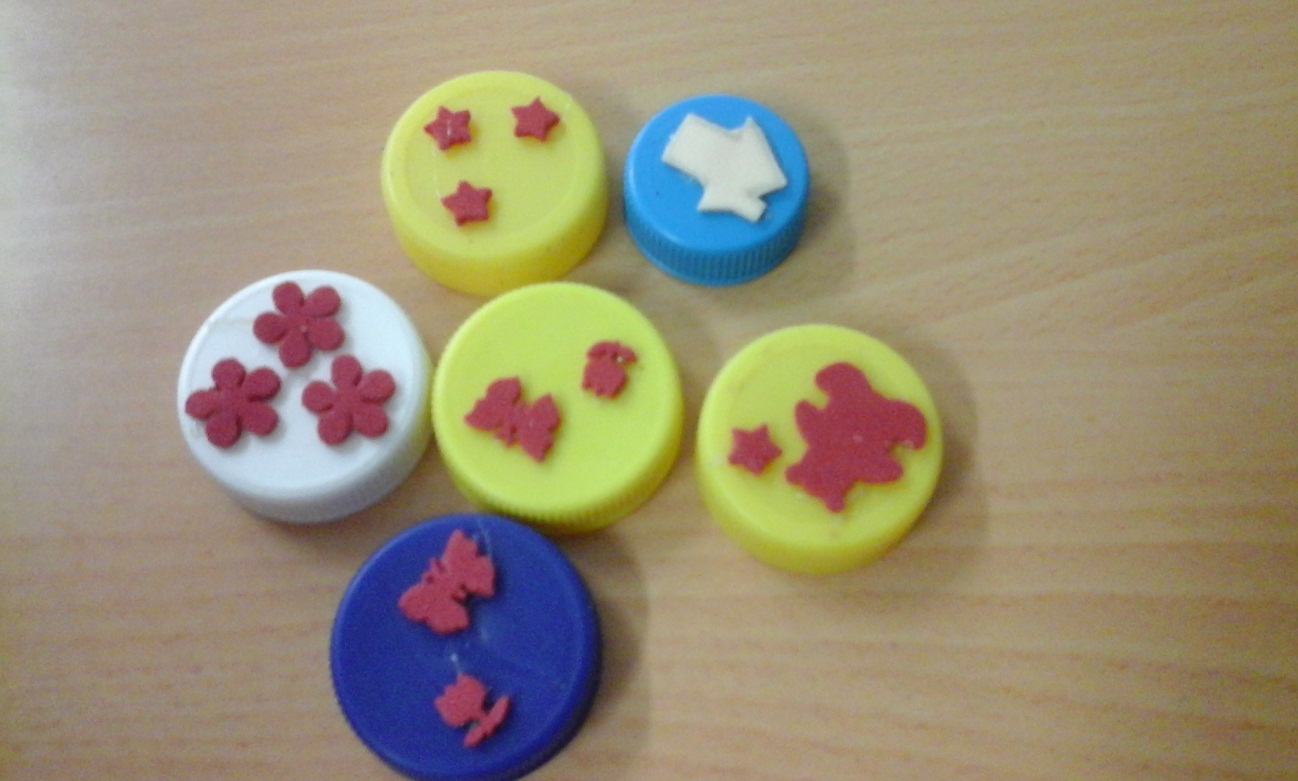 